TT SMART AGRICULTURERealizzazioni di laboratori per istituti ad indirizzo agrario.Descrizione del progetto:Creare un contesto pratico e innovativo in cui gli allievi imparano a conoscere campi e limiti di impiego di un sistema di controllo agrometeorologici che  permette di ottenere dati relativi al microclima locale e di trasferirli automaticamente e in tempo reale ad un database e ad un’unità di elaborazione. L’elaborazione di questi dati con modelli agronomici, e la visualizzazione degli stessi in forma grafica, consultabili da qualsiasi dispositivo, sono i punti chiave per capire al meglio i fenomeni e migliorare la qualità della produzione agroalimentare.Obiettivi della soluzione:Possibilità di ottenere maggiore conoscenza del fenomeno attraverso le numerose unitàAcquisire risultati da numerosi sensori creando così una gestione distribuitaEvidenziare le differenze microclimatiche di una piantagione e stimare infezioni patogene che possono svilupparsi in aree differentiMonitoraggio della crescita della piantagione, previsione e prevenzione contro infezioni patogene.Di seguito è possibile visionare i vari strumenti utilizzabili e configurabili sul campo:Stazione meteorologica 2.0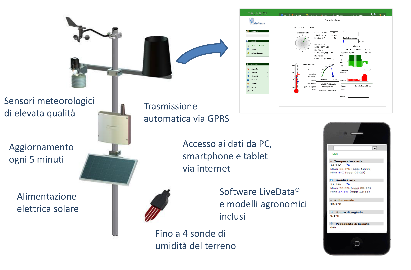 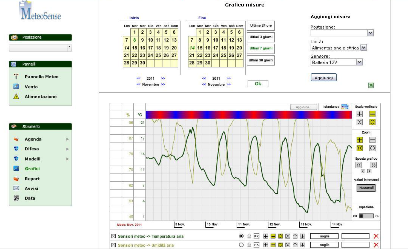 Ripetitori wireless per il processo di difesa fitosanitaria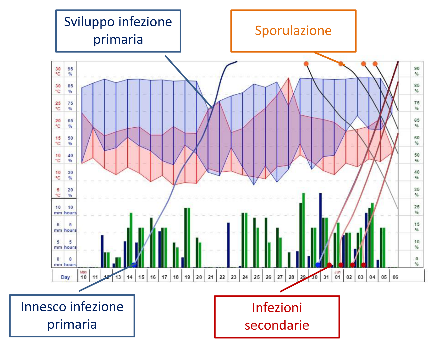 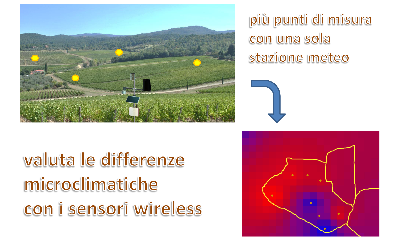 Sensori per il risparmio idrico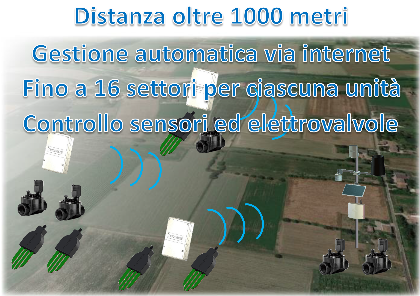 Prospetto costi progetto:Focus su punteggi acquisibili dal progettoQ.TÀDESCRIZIONEPREZZO UNITARIO IVA INCLUSAPREZZO UNITARIO IVA INCLUSAPREZZO UNITARIO IVA INCLUSAPREZZO TOTALE IVA INCLUSAMODULO LABORATORIO PROFESSIONALIZZANTE (tipologia b)1Kit Agrisense monitoraggio irrigazione e meteo€ 6.450,00€ 6.450,00€ 6.450,00€ 6.450,001Nureva soluzione collaborativa per il laboratorio audio video tipo LIM€ 19.825,00€ 19.825,00€ 19.825,00€ 19.825,001licenza Premiun software Nureva per laboratorio agraria 5 anni€ 1.125,00€ 1.125,00€ 1.125,00€ 1.125,001licenza Nureva abbonamento 5 anni 1 teacher + 30 student € 20,00€ 20,00€ 20,00€ 3.100,0031Device per elaborazione dati teacher e student€ 1.000,00€ 1.000,00€ 1.000,00€ 31.000,001configurazione e start up del laboratorio€ 1.150,00€ 1.150,00€ 1.150,00€ 1.150,001configurazione e start up kit sensoristica Agrisense€ 1.100,00€ 1.100,00€ 1.100,00€ 1.100,00€ 63.750,00Voci di Costo Tipologia Bda Bandoda Bandoda Bandoda BandoA. Progettazione2%maxmax€ 1.500,00B. Spese organizzative e gestionali2%maxmax€ 1.500,00C. Forniture85%minmin€ 63.750,00D. Adattamenti edilizi6%maxmax€ 4.500,00E. Pubblicità2%maxmax€ 1.500,00F. Collaudo1%maxmax€ 750,00G. Addestramento all'uso delle attrezzature2%maxmax€ 1.500,00Totale Bando (A) Classi digitali 2.0Totale Bando (A) Classi digitali 2.0Totale Bando (A) Classi digitali 2.0€ 75.000,00€ 75.000,00CriterioPunteggioCRITERI A-E DETERMINATI AUTOMATICAMENTECRITERI A-E DETERMINATI AUTOMATICAMENTEa. Disagio negli apprendimenti13 puntib. Basso status socio-economico e culturale della famiglia d'origine 13 puntic. Alto tasso di abbandono nel corso dell'anno scolastico13 puntid. Tasso di deprivazione territoriale (ISTAT)13 puntie. Livello di copertura della rete esistente all'atto della presentazione del progetto (con riferimento alle aree da destinare ai laboratori professionalizzanti):
- Tra l'80% e il 100%
- Tra il 50% e il 79%
- Inferiore al 49%Max 10 punti:
- 10 punti
- 6 punti
- 3 puntiCRITERI F-M DICHIARATI DALL'ISTITUTO  PREPONENTECRITERI F-M DICHIARATI DALL'ISTITUTO  PREPONENTEf. Connessione internet (dimostrabile attraverso un contratto o una convenzione attiva)No: 0 punti
SI: 5 puntig. Realizzazione di un progetto che preveda l'impiego di ambienti e attrezzature per l'inclusione o l'integrazione in coerenza con la convenzione delle nazioni unite sui diritti delle persone con disabilità e con la normativa italiana (BES) e con il PAI (Piano Annuale per l'Inclusività) - DIrettiva Ministeriale del 27 dicembre 2012 e C.M. n.8 del 2013, prot.561No: 0 punti
SI: 5 puntih. Numero di indirizzi attivi nell'istituto:
- 1 o 2 indirizzi
- 3 o 4 indirizzi
- 5 o più indirizziMax 10 punti:
- 3 punti
- 7 punti
-10 puntii. Allestimento laboratori per indirizzi di studio di nuova istituzioneNo: 0 punti
SI: 6 puntij. Se istituto tecnico e/o professionale: appartenenza alla rete dei poli tecnico professionaliNo: 0 punti
SI: 3 puntik. Connessione con altri spazi laboratoriali della scuola e utilizzo coordinato degli stessiNo: 0 punti
SI: 3 puntil. Utilizzo dei laboratori con metodologie didattiche innovative (indicare le metodologie)No: 0 punti
SI: 3 puntim. Utilizzo dei laboratori oltre l'orario scolastico anche per garantire una maggior apertura al territorioNo: 0 punti
SI: 3 punti